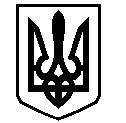 У К Р А Ї Н АВАСИЛІВСЬКА МІСЬКА РАДАЗАПОРІЗЬКОЇ ОБЛАСТІсьомого скликанняп’ятдесят друга  (позачергова)   сесіяР  І  Ш  Е  Н  Н  Я 19 грудня  2019                                                                                                             № 56Про затвердження проекту землеустрою щодо відведення та передачу в оренду земельної ділянки  для розміщення та обслуговування частини комплексу будівель в м. Василівка, вул. Невського 89 Чижику І.О.Керуючись ст.26 Закону України «Про місцеве самоврядування в Україні», ст.ст. 12,123,124,125,126  Земельного кодексу України, Законами України «Про внесення змін до деяких законодавчих актів 	України щодо розмежування земель державної та комунальної власності», «Про державний земельний кадастр», «Про землеустрій», розглянувши заяву  Чижика Ігоря Олександровича, що мешкає в м. Василівка, вул. Василькова 1,  про затвердження проекту землеустрою щодо відведення та передачу в оренду земельної ділянки для розміщення тат обслуговування частини комплексу будівель в м. Василівка, вул. Невського 89, проект землеустрою щодо відведення земельної ділянки, складений ФОП Завадською Є.І., Витяг з Державного земельного кадастру про земельну ділянку НВ-2306574862019 від 18.11.2019 року Василівська міська радаВ И Р І Ш И Л А :1.Затвердити  Чижику Ігорю Олександровичу проект землеустрою щодо відведення земельної ділянки, кадастровий номер 2320910100:05:052:0118, площею 0,2601 га із земель  промисловості, транспорту, зв’язку, енергетики, оборони та іншого призначення для розміщення та обслуговування частини комплексу будівель (згідно КВЦПЗ - 11.02 для розміщення та експлуатації основних, підсобних і допоміжних будівель та споруд підприємств переробної, машинобудівної та іншої промисловості) в м. Василівка, вул. Невського 89.2.Передати Чижику Ігорю Олександровичу в оренду строком на п’ять років земельну ділянку, кадастровий номер 2320910100:05:052:0118, площею 0,2601 га із земель  промисловості, транспорту, зв’язку, енергетики, оборони та іншого призначення для розміщення та обслуговування частини комплексу будівель (згідно КВЦПЗ - 11.02 для розміщення та експлуатації основних, підсобних і допоміжних будівель та споруд підприємств переробної, машинобудівної та іншої промисловості) в м. Василівка, вул. Невського 89.3.Зобов’язати Чижика Ігоря Олександровича  в місячний термін укласти з Василівською міською радою договір оренди земельної ділянки, кадастровий номер 2320910100:05:052:0118, площею 0,2601 га із земель  промисловості, транспорту, зв’язку, енергетики, оборони та іншого призначення для розміщення та обслуговування частини комплексу будівель (згідно КВЦПЗ - 11.02 для розміщення та експлуатації основних, підсобних і допоміжних будівель та споруд підприємств переробної, машинобудівної та іншої промисловості) в м. Василівка, вул. Невського 89.4. Зобов’язати Чижика Ігоря Олександровича  зареєструвати право оренди відповідно до Закону України «Про  державну реєстрацію прав на нерухоме майно та їх обмежень».5. Контроль за виконанням цього рішення покласти на постійну комісію міської ради з питань земельних відносин та земельного кадастру, благоустрою міста та забезпечення екологічної безпеки життєдіяльності населення.Міський голова                                                                                                     Л.М. Цибульняк